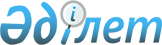 О внесении изменений в решение Каратобинского районного маслихата от 14 ноября 2023 года № 8-2 "Об утверждении Правил оказания социальной помощи, установления ее размеров и определения перечня отдельных категорий нуждающихся граждан Каратобинского района"Решение Каратобинского районного маслихата Западно-Казахстанской области от 7 июня 2024 года № 15-7. Зарегистрирован в Департаменте юстиции Западно-Казахстанской области 7 июня 2024 года № 7391-07
      Каратобинский районный маслихат РЕШИЛ:
      1. Внести в решение Каратобинского районного маслихата от 14 ноября 2023 года № 8-2 "Об утверждении Правил оказания социальной помощи, установления ее размеров и определения перечня отдельных категорий нуждающихся граждан Каратобинского района" (зарегистрировано в Реестре государственной регистрации нормативных правовых актов под № 7287-07) следующие изменения:
      в Правилах оказания социальной помощи, установления ее размеров и определения перечня отдельных категорий нуждающихся граждан Каратобинского района, утвержденных указанным решением:
      подпункт 1) пункта 2 изложить в следующей редакции:
      "1) Государственная корпорация "Правительство для граждан" (далее - Государственная корпорация) - юридическое лицо, созданное по решению Правительства Республики Казахстан для оказания государственных услуг в соответствии с законодательством Республики Казахстан, организации работы по приему заявлений на оказание государственных услуг и выдаче их результатов услугополучателю по принципу "одного окна", обеспечения оказания государственных услуг в электронной форме;".
      подпункт 8) пункта 7 изложить в следующей редакции:
      "8) лицам (семьям), пострадавшим вследствие стихийного бедствия или пожара в течение трех месяцев с момента наступления данной ситуации, единовременно, без учета доходов, в размере предельных 100 (сто) месячных расчетных показателей;".
      2. Настоящее решение вводится в действие по истечении десяти календарных дней после дня его первого официального опубликования.
					© 2012. РГП на ПХВ «Институт законодательства и правовой информации Республики Казахстан» Министерства юстиции Республики Казахстан
				
      Председатель маслихата

Н. Мендешов
